ANALISIS SEMIOTIKA NILAI MORAL PADA FILM“THE BILLIONAIRE”Analisis Semiotika Ferdinand De Saussure Nilai Moral Pada Film“The Billionaire”Fatmia Yuli ApriyantiNRP. 102050059SKRIPSIUntuk Memperoleh Gelar Sarjana Pada Program Studi Ilmu Komunikasi Fakultas Ilmu Sosial dan Ilmu Politik Universitas Pasundan 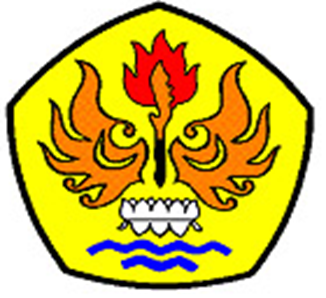 FAKULTAS ILMU SOSIAL DAN ILMU POLITIKUNIVERSITAS PASUNDANBANDUNG2014LEMBAR PENGESAHANANALISIS SEMIOTIKA NILAI MORAL PADA FILM“THE BILLIONAIRE”Analisis Semiotika Ferdinand De Saussure Nilai Moral Pada Film“The Billionaire”Fatmia Yuli ApriyantiNRP. 102050059DraftUntuk Memperoleh Gelar Sarjana Pada Program Studi Ilmu Komunikasi Fakultas Ilmu Sosial dan Ilmu Politik Universitas Pasundan Bandung, Agustus 2014Menyetujui,Pembimbing(Drs. Taufik Hidayatullah M.M)